OBJECTIVESeeking a position as an extensive experience will be further developing my skills across different accounting areas to maximize my expertise and efficiency in the position. CAREER EXPERIENCE3 Year Experience in Handling Store Operation as a Store Keeper, Data Entry, IT Support, And Purchasing Department Including1 Year Gulf Experience.LAST WORK DETAILProduct MaintenanceProduct and Manual Product Code Creation(Listing)Barcode CreationPreparation Of Purchase Management Purchase Order (LPO) Foreign Purchase Order (FPO)Goods Receipt Notes (GRN) Foreign Goods Receipt Notes (FRN)Purchase Returns (PRN)Preparation of Sales managementSales Order (SO) Delivery Order cum Invoice Sales ReturnPrice ChangeSelling price change auditPreparation of INVENTORY managementStock adjustment (product based and value based)Cost change auditPurchase order detailsStock transfer Stock movementStock valuationGoods receiving details (invoices)Invoice Documents controllingExperience in Stocktaking & PDT Operation COMPUTER SKILLS Accounting Packages: QUICK BOOK, MYOB, ACCPAC & TALLY Operating Systems: Windows 7 & Vista, Windows XP, Windows 2003, Windows 10Software: MS – Office 2010, 2007, XP and 2003.photoshopACADEMIC RESULTS • Successful complete accounting package. • Computer hardware and advance networking. • Successfully completed NVQ LEVEL 4 (ICTT). • GENERAL CERTIFICATE OF EXAMINATION (ADVANCED LEVEL) KALAWEWA MUSLIM CENRAL COLLAGE.SRI LANKA PERSONAL PROFILE First Name of Application CV No: 1670610Whatsapp Mobile: +971504753686 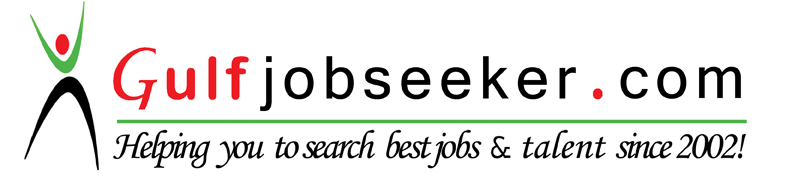 Islam C Information communication technology C Political S NATIONALITYSRILANKANDATE OF BIRTH03/05/1993LANGUAGES KNOWNENGLISH, HINDI, MALAYALAM, TAMIL, SINHALA 